……….(nazwa zadania)dzięki wsparciu Narodowego Funduszu Ochrony Środowiska i Gospodarki Wodnej oraz Wojewódzkiego Funduszu Ochrony Środowiska i Gospodarki Wodnej w Rzeszowie……….(nazwa zadania)dzięki wsparciu Narodowego Funduszu Ochrony Środowiska i Gospodarki Wodnej oraz Wojewódzkiego Funduszu Ochrony Środowiska i Gospodarki Wodnej w Rzeszowie……….(nazwa zadania)dzięki wsparciu Narodowego Funduszu Ochrony Środowiska i Gospodarki Wodnej oraz Wojewódzkiego Funduszu Ochrony Środowiska i Gospodarki Wodnej w Rzeszowie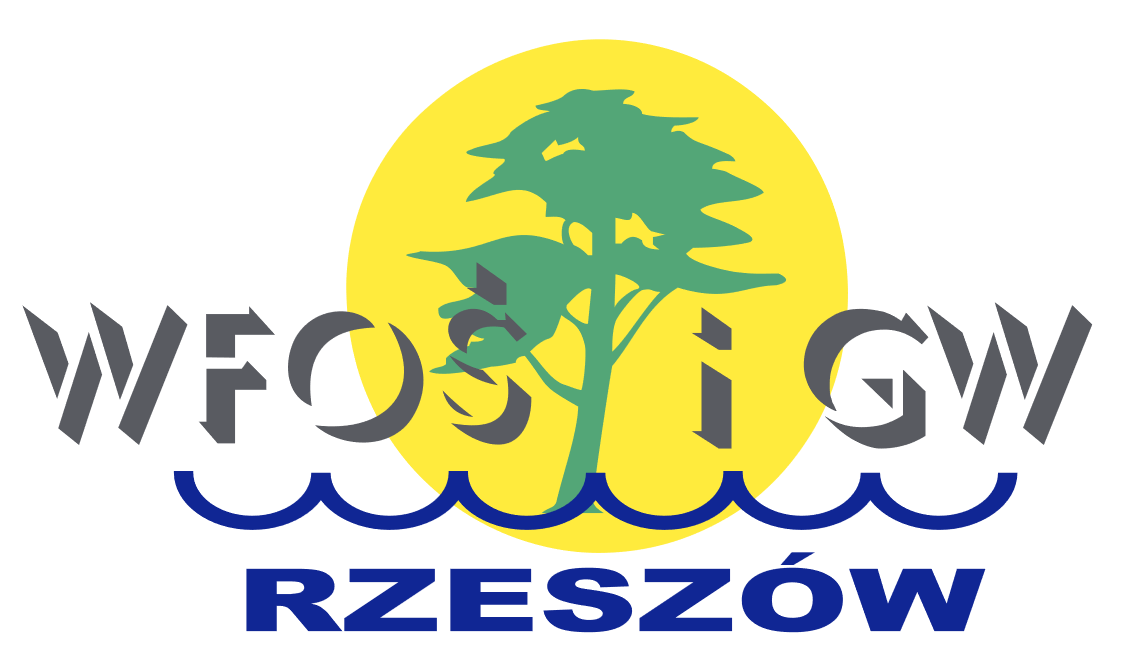 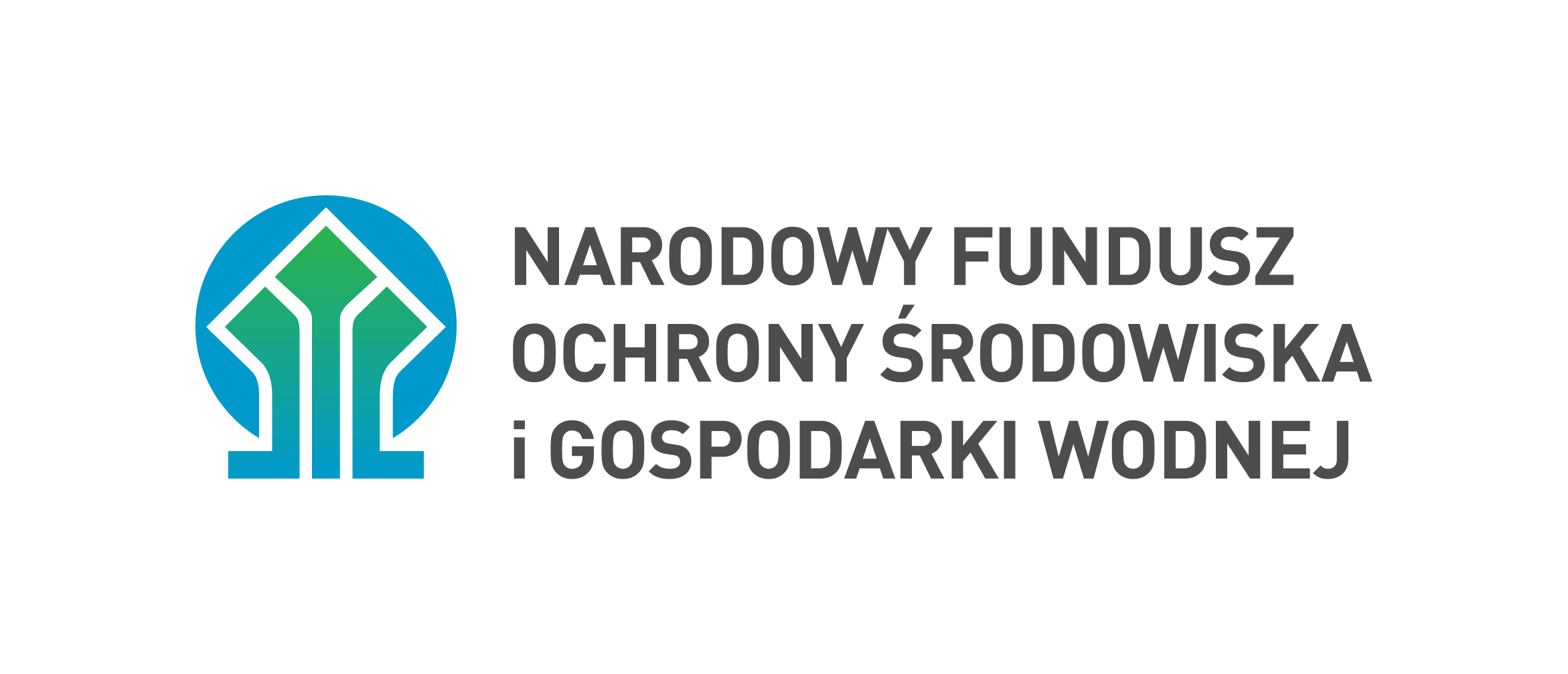 